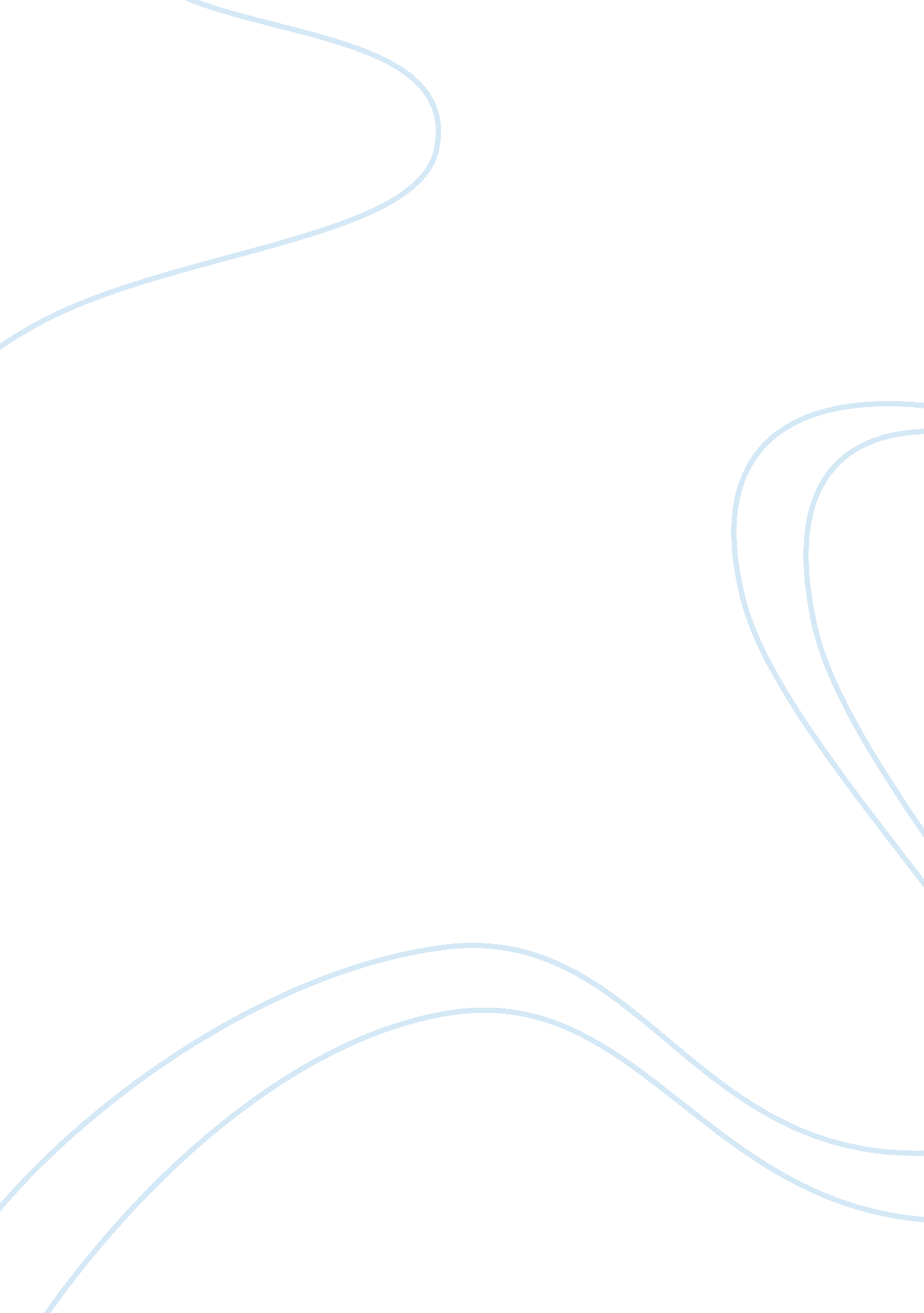 Case study – ethics – locker room talkBusiness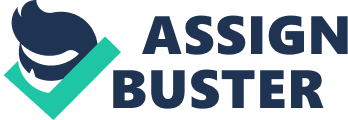 During this audit the Willow’s personal loan file comes up in a random sample of bank loans. Mr.. Gable talks to one of the loan officers in depth about the Willow’s and soon discovers that Mr. . Wilson is not exactly being truthful to Mr.. Gable regarding his personal finances. The loan officer tells Mr. . Gable during this discussion that he thought Mr.. Wilson was setting up his wife for a divorce and was ultimately going to leave his wife with nothing. But the loan officer did say that all that information was just “ locker room talk’ and Mr.. Gable should keep that Information quiet. Ethical Issues and Individuals Involved – Robin 1. Mr.. Gable has learned that one of his other clients, the Willow’s have come up In the bank audit he is performing. 2. He was being noses by going in depth with the loan officer regarding the Willow’s loans. 3. He did not disclose to the loan officer that he was the Willow’s personal financial planner and also their friend. 4. He has to ask himself what to do because no matter what decision he makes he stands to lose money. 5. He has an emotional attachment to the Willow’s. Relevant Rules – William to provide Alternative Solutions and Consequences – Robin 1. Quit the bank audit – Mr.. Gamble could lose their one of their biggest customers, the bank. The firm he works for could also choose to let his go as Partner due to the loss of the relationship and money. 2. Quit being the Willow’s personal financial planner – If he resigns himself from the Willow’s he stands to lose a big bonus, that he was planning on using to pay for his daughter’s college and he could lose his friendship with the Willow’s. 3. Stays with both parties – If the locker room talk Is true and Mrs.. Wilson finds out that Mr.. Gamble knew all about Mr.. Wilson and his financial assets, he could get pulled In to an ugly divorce which could ultimately ruin his reputation and cause him and his firm to lose business. 4. Quit both – Mr.. Gamble would lose money and possibly his Job and lose some good friends but by doing so he Is able to keep his reputation and could be seen as ethically moral and honorable. 5. Quit the bank and the Willow’s – He then goes and tells Mrs. . Wilson about the locker room talk from his golfing buddies. She Is able to nix Mr.. Willow’s Lana of leaving her poor and takes him for everything he has. Now Mr.. Gamble runs off with Ms. Wilson and Mr.. Willow’s money. He Is still able to put his daughter through college and It’s still on Mr.. Willow’s money. Conclusion – Tong Mr.. Gamble should diddles himself from both parties. Case Study – Ethics – Locker Room Talk By Robinsons just “ locker room talk” and Mr.. Gable should keep that information quiet. Ethical 1. Mr.. Gable has learned that one of his other clients, the Willow’s have come up in friendship with the Willow’s. 3. Stays with both parties – If the locker room talk is uncial assets, he could get pulled in to an ugly divorce which could ultimately ruin doing so he is able to keep his reputation and could be seen as ethically moral and honorable. 5. Quit the bank and the Willow’s – He then goes and tells Mrs. . Wilson about the locker room talk from his golfing buddies. She is able to nix Mr.. Willow’s off with Ms. Wilson and Mr.. Willow’s money. He is still able to put his daughter through college and it’s still on Mr.. Willow’s money. Conclusion – Tong Mr.. Gamble should dismiss himself from both parties. 